Travel Consultation risk assessment form	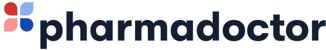 Patient Travel Consultation DetailsFor each vaccine add: Date, batch No, expiry date and administration sitePATIENT CONSENTI have received information on the risks and benefits of the medicines recommended and fully understand them. I have also had the opportunity to ask questions.I consent to the recommended medicines being given at EACH APPOINTMENT.Patient / Guardian signature...     ............................ /.................... ................. /.................................	Date.......     ......................Pharmacist's signature....................... ................../.................... ................ /..................................	Date.............................Do you consent for our pharmacy and/or our authorising medical agency to contact you regarding customer satisfaction? Yes / NoTitle:Gender:Address:First Name:Address:Surname:City:Date of Birth:Postcode:Telephone:Country:Mobile:Email:GP Name and Address:      	Would you like your GP to be notified of this consultation?GP Name and Address:      	Would you like your GP to be notified of this consultation?GP Name and Address:      	Would you like your GP to be notified of this consultation?GP Name and Address:      	Would you like your GP to be notified of this consultation?Vaccine historyDateVaccine historyDateDestination countryArrival DateDeparture DateReason for travelReason for travelReason for travelReason for travelReason for travelReason for travelReason for travelReason for travelHajj or other pilgrimageVisiting friends or relativesAltitudeOther (Please specify)Medical information (tick either ‘Yes’ or ‘No’, as appropriate and provide further details where asked.)Medical information (tick either ‘Yes’ or ‘No’, as appropriate and provide further details where asked.)Medical information (tick either ‘Yes’ or ‘No’, as appropriate and provide further details where asked.)Y N Are you a frequent traveller?Y N Are you currently taking any medications (prescription or non-prescription)? (if so please give details below)Y N Have you had a high fever or temperature in the last 24 hours? (If yes, provide cause & length of fever?)Y N Are you taking any regular medication which thins your blood or prevents it from clotting excluding aspirin 75mg? (If yes, please provide more details)Y N Have you had past or recent surgery? (If yes, please provide more details)Y N Women only: Are you pregnant, planning pregnancy or breast-feeding? (If yes, please provide more details)Medical information – continuedMedical information – continuedMedical information – continuedY N Are you receiving daily injections to thin your blood?Y N Do you have any ongoing medical problems? (If yes, please select the relevant option below)Y N Do you have any bleeding disorders? (If yes, please provide more details)Y N Are you receiving dialysis?Y N Have you been told you may have low immunity? (If yes, please select the relevant option below)Y N Do you feel any stress related reactions (e.g. feeling faint) when receiving a vaccine?Y N Have you had any allergies or severe reactions to previous vaccinations? (If yes, list the vaccines)Y N Do you have any allergies (e.g eggs, antibiotics, nuts, medications)?Y N Do you suffer from thymus dysfunction? (If yes, please provide more details)Y N Have you had your school leavers DTP vaccine? (If yes or unsure, please provide details)Y N Do you have any cerebral disorders (e.g. Epilepsy or Stroke)? (If yes, please provide more details)Y N Have you ever take antimalarials before? (If yes, select all the antimalarial you have taken before.)Y N Have you have ever had problems taking any malaria medication before? (If yes, please provide details)Y N Have you had a serious liver problem requiring a liver specialist review? (If yes, please provide details)Y N Have you had any serious kidney problem with your kidney requiring a kidney specialist review?(If yes, please provide full history of your kidney condition & any interventions of your kidney condition)Y N Have you had kidney failure due to malaria or Blackwater fever? (If yes, please provide details)Y N Do you or any close family suffer from epilepsy?Y N Have you ever suffered/do you currently suffer from?(Please answer yes even if the episode was mild or an isolated case, If yes identify below)Y N Are there any other health/medical details you feel we should know? (If yes, please provide details using the full name of the condition(s)   enter below)                                                       FOR OFFICIAL USE ONLYFOR OFFICIAL USE ONLYFOR OFFICIAL USE ONLYFOR OFFICIAL USE ONLYFOR OFFICIAL USE ONLYFOR OFFICIAL USE ONLYFOR OFFICIAL USE ONLYFOR OFFICIAL USE ONLYFurther  advice/documentation  providedFurther  advice/documentation  providedFurther  advice/documentation  providedFurther  advice/documentation  providedFurther  advice/documentation  providedFurther  advice/documentation  providedFurther  advice/documentation  providedFurther  advice/documentation  providedWater and personal hygiene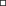 Travellers' diarrhoeaHepatitis B and HIVLeaflets given including PILsInsect bite preventionAnimal bitesAccident avoidanceMeningitis (ACWY) certificate givenInsuranceAir travelSun and heat protectionYellow Fever certificate givenMalaria Oral MedicineDateQuantityDetailsPriceAtovaquone + ProguanilLariam (mefloquine)DoxycyclinePaludrine (chloroquine + proguanil)ChloroquineVaccineConsultation 1Consultation 2Consultation 3PriceYellow feverMeningitis ACWYTyphoidCombined Hep A + TyphoidCombined Hep A + Hep BHep AHep BTick-borne encephalitisJapanese encephalitisRabiesCholeraMefloquineDoxycyclineAtovaquone/ proguanilDip / Tet / Polio